FICHE 1FICHE D'INVITATION A JUGER UN CONCOURS DE HOOPERSCette fiche d'invitation vient confirmer l'invitation d'un club à un commissaire hoopers pour le jugement d’un concours de hoopers.L'organisateur adresse, par mail, cette fiche dûment remplie à chaque commissaire hoopers invité, qui, à son tour, la renvoie à l'organisateur munie des informations le concernant.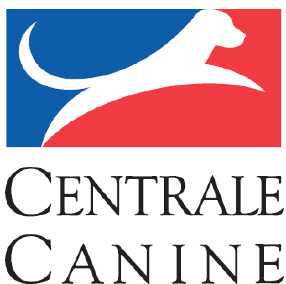 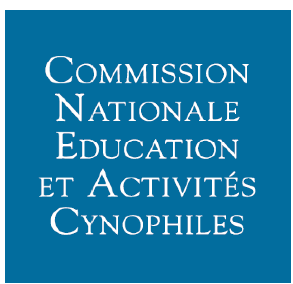 Commission Nationale Education et Activités CynophilesPrésident Jean Denis DEVINSPrésident du club organisateurPrésident du club organisateurClub :Club :Nom :Adresse :Prénom :Adresse :Téléphone :Mail :Informations sur le concoursInformations sur le concoursInformations sur le concoursInformations sur le concoursDate :Date :Lieu :Lieu :Les choix sont exclusifs – cocher sur votre choix      Classique                        Sélectif Les choix sont exclusifs – cocher sur votre choix      Classique                        Sélectif Les choix sont exclusifs – cocher sur votre choix      Classique                        Sélectif Les choix sont exclusifs – cocher sur votre choix      Classique                        Sélectif Autre–préciser:1 commissaire, 1 terrain1 commissaire, 1 terrain      2 commissaires, 2 terrainsAutre – préciser :Autre – préciser :Autre – préciser :Commissaire invitéNom : Prénom :Si concours à plusieurs commissaires, indiquer les noms de ceux-ci et préciser le chef de jury.Si concours à plusieurs commissaires, indiquer les noms de ceux-ci et préciser le chef de jury.Si concours à plusieurs commissaires, indiquer les noms de ceux-ci et préciser le chef de jury.Informations à remplir parle commissaire hoopersInformations à remplir parle commissaire hoopersAdresse :Téléphone :Téléphone :Mail :Date du premier contact Date d'envoi par l'organisateurDate retour par le commissaire